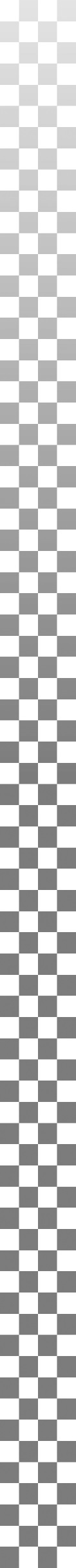 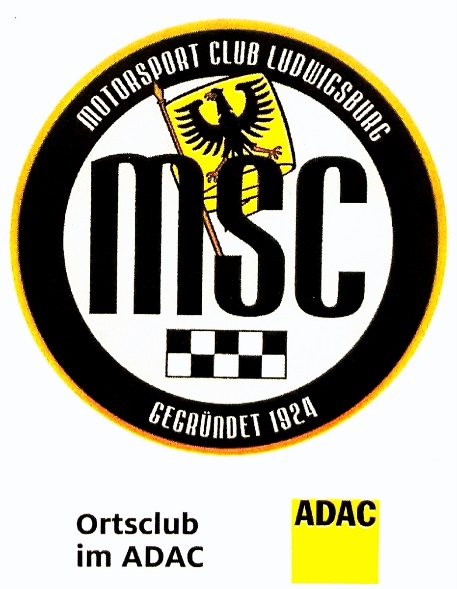 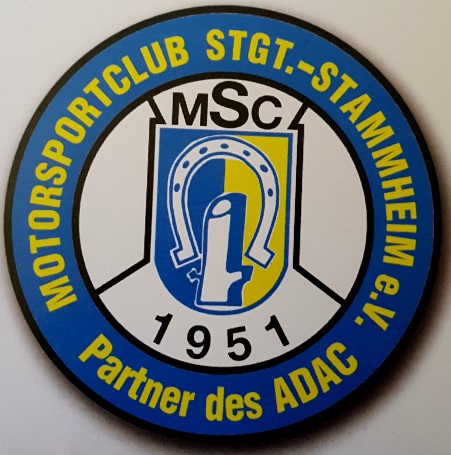        7. Tour & Spaß     28.März  2020 Start 				: 	Kornwestheim  ,   Stuttgarter Str. 65  ,   Marktplatz Fahrt nach Langenburg 	:           08.00h   - 09.45 h 	             104 km 	      	   1 h 45minFrühstück			:           08.00 h  - 09.45 h 	im Bus  :belegte Brötchen, Kaffee , Getränke :Cola, Spezi, Bier, Wasser  ( geg. Berechnung)Kurzstop in Ilsfeld BAB- Tankstelle  ARALzum Zustieg für : 			Bönnigheim, Besigheim, HN , Thalheim, Kirchheim Besichtigung  Automuseum	:           10.00 h – 10.45h 			                 Weiterfahrt 			:            11.30h 	 nach Rothenburg ob der Tauber    33 km     45 minRothenburg o.d.T.		:             12.15  	Ankunft Mittagessen 			: 	12.45 h  - 14.15h	Restaurant „Reichsküchenmeister“  Stadtführung 			: 	14.30h 	- 16.00h 	„klassische Stadtführung“     							               Abholung  Reichsküchenmeister    Freie Verfügung 		:	16.15 h – 17.30 h   	z.B. Kriminalmuseum Visite								Stadtbummel								Weinstube 								Stadtverlies								Etc.,   Informationen dazu im Bus Heimfahrt 			: 	18.00 h   Ankunft KWH 			:	 20.00h 		140 km 	 2h Abendessen 			:	da Gio     Clubheim Stammheim     (  wer Lust dazu hat ) Gesamtpreis  pro Person  :mit Führung im Automuseum & Rothenburg , Busfahrt, Frühstück im Bus  	:       30,00 euro 	       